Содержание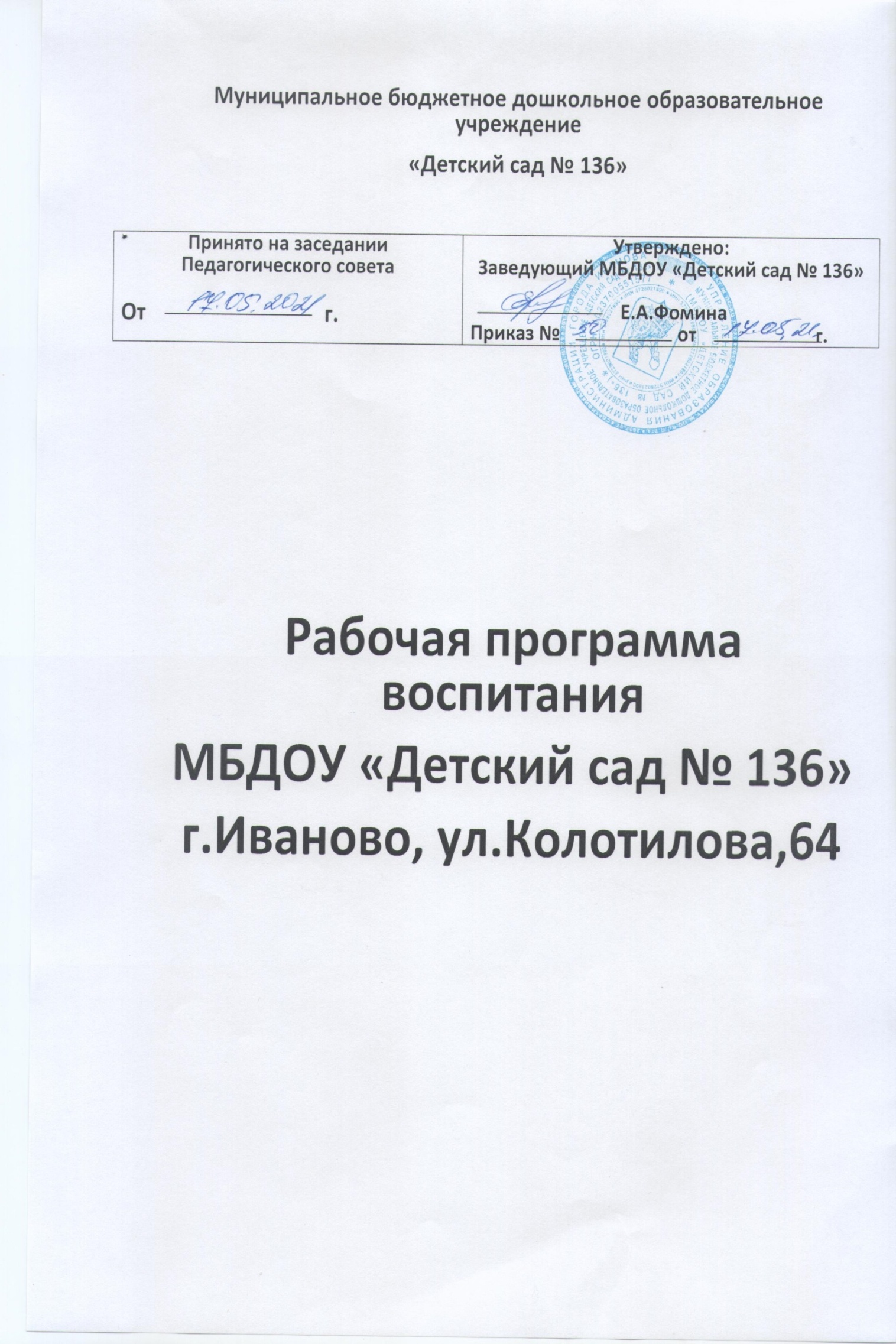 1. Особенности воспитательного процесса в детском саду…………………………………………………………………………….22. Цель и задачи воспитания. Планируемые результаты……………………………………………………………………..33. Виды, формы и содержание воспитательной деятельности…………………………………………………………………...54.Особенности взаимодействия с семьями воспитанников………………………………………………………………....85. Основные направления самоанализа воспитательной работы………………………………………………………………………......96.Обеспеченность методическими материалами и средствами воспитания…………………………………………………………………….107. Календарное планирование работы ДОУ на 2021-2022 учебный год……………………………………………………………………………...11Особенности воспитательного процесса в детском садуВ МБДОУ «Детский сад № 136» образовательная деятельность осуществляется в соответствии с требованиями государственного образовательного стандарта дошкольного образования, утвержденного приказом Минобрнауки России от 17.10.2013 г. № 1155 (Далее ФГОС ДО). В связи с этим, обучение и воспитание обьединяются в целостный процесс на основе духовно – нравственных и социокультурных ценностей и принятых в обществе правил и норм поведения в интересах человека, семьи, общества.Основной целью педагогической работы МБДОУ является формирование общей культуры личности детей, в том числе ценностей здорового образа жизни, развития их социальных, нравственных, эстетических, интеллектуальных, физических качеств, инициативности, самостоятельности и ответственности ребенка, формирования предпосылок учебной деятельности.Ведущей в воспитательном процессе является игровая деятельность. Игра широко используется как самостоятельная форма работы с детьми и как эффективное средство и метод развития, воспитания и обучения в других организационных формах. Приоритет отдается творческим играм (сюжетно – ролевые, игры – драматизации и инсценировки, игры с элементами труда и художественной деятельности) и игры с правилами (дидактические, интеллектуальные, подвижные и т.п.).Отдельное внимание уделяется самостоятельной деятельности воспитанников. Ее содержание и уровень зависят от возраста и опыта детей, запаса знаний, умений и навыков, уровня развития творческого воображения, самостоятельности, инициативы, организаторских способностей, а также имеющейся материальной базы и качества педагогического руководства. Организованное проведение этой формы работы обеспечивается как непосредственным, так и опосредованным руководством со стороны воспитателя.Индивидуальная работа с детьми всех возрастов проводится в свободные часы (во время утреннего приема, прогулок и т.п.) в помещениях и на свежем воздухе. Она организуется с целью активизации пассивных воспитанников, организации дополнительных занятий с отдельными детьми, которые нуждаются в дополнительном внимании и контроле, например, часто болеющими, хуже усваивающими учебный материал, а также реализации индивидуально-дифференцированного подхода к воспитанию и обучению детей.Традиционным для дошкольного учреждения является проведение:Сентябрь – Фотовыставка «Лето. Природа. Я.»Ноябрь – «Столовая для пернатых» (конкурс кормушек)Декабрь – Акция «Дед мороз не только для детей» (сбор корма для животных в майский день)Март – «Праздник сосульки» (Все о воде, создание кейса: «Зачем нужна вода?») Апрель – Акция «Убери за собой» (создание агитационных листовок и плакатов с целью активизации населения для уборки берегов реки от мусора)Июль – «День русской березки» (Исторические традиции, взаимодействие природы и человека)Воспитательный процесс в МБДОУ организуются в развивающей среде, которая образуется совокупностью природных, предметных, социальных условий и пространством собственного «Я» ребенка. Среда обогащается за счет не только количественного накопления, но и через улучшение качественных параметров: доступности, сменяемости, эстетичности, гигиеничности, комфортности, функциональной надежности и безопасности. Воспитатели заботятся о том, чтобы дети свободно ориентировались в созданной среде, имели свободный доступ ко всем его составляющим, умели самостоятельно действовать в нем, придерживаясь норм и правил пребывания в различных помещениях и пользования материалами, оборудованием.Цели и задачиЦель – личностное развитие воспитанников проявляющиеся в:- Усвоении социально значимых знаний- Развитии социально значимых отношений- Развитии умения применять на практике социально значимые знания и отношенияЗадачи:- Воспитание, принятия и поддержание традиций дошкольного учреждения в проведении социально значимых образовательных и досуговых мероприятий;- Приобщение к традициям, истории и культуре своей Родины, своего народа и родного края;- Привлечение семьи к взаимодействию и сотрудничеству;- Расширение и обобщение знаний детей о мире природы, как целостной взаимосвязанной системе;- Развитие общих познавательных способностей: умения наблюдать, описывать, строить предположения и предлагать способы проверки, находить причинно – следственные связи;- Формирование осознанного и бережного отношения детей к природе;- Формирование умения разнообразной деятельности в природе и становление экологически ориентированного взаимодействия с её объектами;- Развитие любознательности детей, поддерживание проявления самостоятельности в познании окружающего мира;- Развитие познавательного интереса детей к природе, желание активно изучать природный мир;- Обогащение представления детей о природе родного края и различных природных зон, о многообразии природного мира, причинах природных явлений, об особенностях существования животных и растений в сообществе, о взаимодействии человека и природы;- Воспитание нравственных чувств, выражающихся в сопереживании к природе и воспитание эстетических чувств, связанных с красотой природного мира;- Воспитание основ гуманно – ценностного отношения детей к природе через понимание ценности природы, ориентацию на оказание помощи живым существам, сохранение природных объектов ближайшего окружения, проявление ответственности за свои поступки;- Формирование основ экологической культуры личности дошкольников.Таким образом, решение программных задач осуществляется в совместной деятельности взрослых и детей и самостоятельной деятельности детей не только в рамках НОД, но и при проведении режимных моментов. Планируемые результатыГражданское и патриотическое воспитаниеУ ребёнка дошкольного возраста сформированы основные понятия и целостное мировоззрение, уважение к семье, обществу, государствуДуховно-нравственное развитиеК завершению дошкольного возраста у ребёнка сформировано: чувство достоинства, чести и честности, совестливости, уважения к старшим, к сверстникам, к другим людям;Приобщение детей к культурному наследиюРебёнок овладевает культурными способами деятельности, проявляет инициативу и самостоятельность в разных видах деятельности, в игре.Трудовое воспитаниеРебёнок обладает положительной установкой к разным видам труда, имеет уважение к трудовым достижениям и подвигам. Сформированы навыки самообслуживания, выполняет домашние обязанности. Имеет потребность трудиться, работает совместно в другими детьми и самостоятельно.Экологическое воспитаниеУ ребёнка сформированы первоначальные представления экологической картины мира, развито стремление беречь и охранять природу, родной край.Виды, формы и содержание воспитательной деятельностиПрактическая реализация цели и задач воспитания осуществляется в рамках следующих направлений воспитательной работы МБДОУ «Детский сад № 136»,  каждое из них представлено ниже.1. Центр «занимательная экология»Формы работы в центре экологии:- Проведение экологических праздников («Праздник сосульки», «День русской березки»)- Наблюдения на прогулке- Календарь природы- Музыкальная деятельность- Труд в уголке природы (Уход за комнатными растениями, огород на окне)- Художественная деятельность- Игровая деятельностьИгра – ведущий вид деятельности дошкольника. В ознакомлении детей с природой широко используются разнообразные игры. Дидактические игры – игры с правилами, имеющие готовое содержание. В процессе игры дети уточняют, закрепляют, расширяют имеющиеся у них представления о предметах и явлениях природы, растениях, животных.Предметные игры – игры с использованием различных предметов природы (листья, семена, фрукты и т.д.). в предметных играх уточняются, конкретизируются и обогащаются представления детей о свойствах и качествах тех или иных объектов природы.Настольные игры – игры типа лото, домино, разрезные и парные картинки.Словесные игры – игры, содержанием которых являются разнообразные знания, имеющиеся у детей и само слово. Словесные игры развивают внимание, сообразительность, быстроту реакции, связную речь.Подвижные игры природного характера – связаны с подражанием повадкам животных, их образу жизни. Подражая действиям, имитируя звуки, дети закрепляют знания; получаемая в ходе игры радость способствует углублению интереса к природе.Творческие игры природного содержания. Большое значение для развития детей имеют творческие игры, связанные с природой. В них дошкольники отражают впечатления, полученные в процессе занятий и повседневной жизни.Моделирование рассматривается как совместная деятельность воспитателя и детей по построению моделей. Цель моделирования – обеспечить успешное усвоение детьми знаний об особенностях объектов природы, их структуре, связях и отношениях, существующих между ними.Художественно – эстетическая деятельность – деятельность специфическая для детей, в которой ребенок наиболее полно может раскрыть себя, свои возможности, ощутить продукт своей деятельности (рисунки, поделки), одним словом реализовать себя как творческая личность.Необходимое условие для первоначального ознакомления детей с природой – создание предметно – развивающей среды, которая включает в себя:- огород на окне, где дети выращивают лук, чеснок, фасоль, петрушку, цветы и т.д.- картотеку игр, включающую подборку экологических игр, физкультминуток, пальчиковых игр, загадок, стихотворений о природе, песен.- мини библиотеку- природный материал для игр конструирования.Воспитатели в группе создают природные уголки, с подобранными растениями для детей данного возраста, а также оборудованием в уходе за ними, разнообразный материал для экспериментирования и опытнической деятельности.2. Акции, праздники и праздничные мероприятия.Формы работы:- ПраздникиВиды праздников:1. Народные и фольклорные (Масленица);2. Государственно-гражданские (Новый год, День защитника отечества, День победы, День знаний);3. Международные (День матери, День защиты детей, Международный женский день);4. Бытовые и семейные (День рождения, До свидания детский сад);5. Сезонные (Праздник осени, Проводы зимы, Встреча весны, лета);6. Праздники, которые специально придумывали взрослые, чтобы доставить радость детям- Тематические мероприятия- Акции- ТеатрМБДОУ организует праздники в форме тематических мероприятий, праздников. Конкретная форма проведения праздника определяется календарным планом воспитательной работы МБДОУ. Так же ДОУ организовывает различные акции («Убери за собой», «Дед мороз не только для детей»), мероприятие, посвященное «Дню русской березки», целью которого является приобщение детей к традициям и культуре русского народа, народному фольклору, формирование интереса к России, любви к своей малой родине.Праздники благотворно влияют на развитие психических процессов ребенка: памяти, внимания; создают прекрасную атмосферу для развития речи ребенка, для закрепления знаний, полученных на различных занятиях; способствуют его нравственному воспитанию, развитию социально – коммуникативных навыков.Чтобы снизить утомляемость детей, нужны частые смены видов деятельности. Для этих целей на празднике используются игры и представления. Они позволяют детям расслабиться и подвигаться.Через праздники и развлечения решаются такие задачи как: • Создание у ребенка радостного настроения;• Создание положительного эмоционального настроя;• Формирование представления о праздничной культуре;• Знакомить с традициями праздников, их организацией;• Приобщение к общечеловеческой культуре;• Прививание интереса и любви к музыке;• Развитие музыкальную восприимчивость и музыкальную активность ребенка;     • Приобщение членов семьи к деятельности сада.3. Творческая деятельностьМБДОУ творческая деятельность осуществляется в различных формах:- Конкурсы;- Выставки;- Создание кейсов;- Уголков;- Театрализованных представлений.         Конкретная форма проведения творческой деятельности определяется календарным планом воспитательной работы МБДОУ.Через весь процесс подготовки, организации и проведения творческой деятельности, педагогический коллектив детского сада решает для себя важную задачу по воспитанию и преемственности развития ребенка в семье и детском саду.Творческая деятельность позволяет провести воспитательную работу с ребенком сразу по нескольким направлениям: социально – коммуникативное развитие, умственное и эстетическое воспитание, вовлечение родителей в процесс воспитания, интеграция воспитательных усилий.Творческая деятельность способствует художественно – эстетическому развитию ребенка, которое предполагает развитие предпосылок ценностно– смыслового восприятия произведений искусства (словесного, музыкального, изобразительного), мира природы, становление эстетического отношения у окружающему миру; формирование элементарных представлений о видах искусства; восприятие музыки, художественной литературы; стимулирование сопереживанию персонажам художественных произведений; реализацию самостоятельной творческой деятельности детей (изобразительной, конструктивно – модельной, музыкальной и др.)Творческая деятельность стимулирует у воспитанников развитие: сенсорных способностей; чувства ритма, цвета, композиции; умения выражать в художественных образах свои творческие способности.Особенности взаимодействия с семьями воспитанников. Все формы с родителями подразделяются на: Коллективные (массовые), К коллективным формам работы с родителями относятся: Общие и групповые родительские собрания ДОУ;Индивидуальные (индивидуальные консультации, беседы, анкетирование);Наглядно-информационные (информационные стенды, ширмы, папки-передвижки, информационные листы, тематические буклеты, фотовыставки, родительская газета, выставки детских работ);  Традиционные (беседы, дни открытых дверей, родительские собрания, консультации);Нетрадиционные (Сайт ДОУ, проведение акций, проведение мастер-классов, круглый стол с родителями, брошюры, листовки, буклеты).Цели и задачи взаимодействия с семьей.Цель – сделать родителей активными участниками образовательного процесса, оказав им помощь в реализации ответственности за воспитание и обучение детей.Задачи :- Постоянное изучение запросов и потребностей в дошкольном образовании семей, находящихся в сфере деятельности ДОО;- Повышение психологической компетентности родителей. Обучение родителей общаться с детьми в формах, адекватных их возрасту; не травмирующим приемам управления поведением детей;- Убеждение родителей в необходимости соблюдения единого с организацией режима дня для ребенка дошкольного возраста;- Обучение родителей разнообразным формам организации досуга с детьми в семье;- Создание ситуации приятного совместного досуга детей и родителей в ДОО; условия для доверительного, неформального общения педагогов с родителями;- Помощь родителям правильно выбрать школу для ребенка в соответствии с его индивидуальными возможностями и способностями;- Постоянно вести работу по профилактике нарушений и по защите прав и достоинства ребенка в ДО и в семье.Прекрасную возможность для обоюдного познания воспитательного потенциала дают: специально организуемая социально-педагогическая диагностика с использованием бесед, анкетировании; организация дня открытых дверей в детском саду; разнообразные собрания-встречи.Еще одна из форм работы с родителями – подбор и размещение соответствующего справочного материала на стендах.Основные направления самоанализа воспитательной работы.Самоанализ, организуемый в МБДОУ воспитательной работы осуществляется по выбранным детским садом направлениям и проводится с целью выявления основных проблем воспитания дошкольников и последующего их решения.Направления анализа зависят от анализируемых объектов. Основными объектами анализа организуемого воспитательного процесса являются:1. Результаты воспитания, социализации и саморазвития дошкольников.Критерием, на основе которого осуществляется данный анализ, является динамика личностного развития воспитанника каждой группы.Способом получения информации о результатах воспитания, социализации и саморазвития воспитанников является педагогическое наблюдение. Внимание педагогов сосредотачивается на следующих вопросах: какие прежде существовавшие проблемы личностного развития воспитанников удалось решить за минувший учебный год; какие проблемы решить не удалось и почему; какие новые проблемы появились, над чем далее предстоит работать педагогическому коллективу.2. Состояние организуемой в МБДОУ совместной деятельности детей и взрослых.Критерием, на основе которого осуществляется данный анализ, является наличие в детском саду комфортной и личностно развивающей совместной деятельности детей и взрослых.Способами получения информации о состоянии организуемой в детском саду совместной деятельности детей и взрослых могут быть беседы с родителями, педагогами, при необходимости – их анкетирование.Полученные результаты обсуждаются на заседании педагогического совета МБДОУ.Внимание при этом сосредотачивается на вопросах, связанных с:- качеством проводимых общесадовских мероприятий;- качеством совместной деятельности воспитателей и родителей;- качеством организации творческих соревнований, праздников и других мероприятий.Итогом самоанализа организуемой воспитательной работы в МБДОУ является перечень выявленных проблем, над которыми предстоит работать педагогическому коллективу.Обеспеченность методическими материалами и средствами воспитания.1. Р.Б. Стеркина, О.Л. Князева «Я.ТЫ.МЫ»2. О.Л. Князева, М.Д. Маханева «Приобщение детей к истокам русской народной культуры»3. О.А. Воронкевич «Добро пожаловать в экологию» (системное знакомство ребенка с миром природы)4. Т.Минишева, В. Вилюнова «Государственные символы РФ»  5. М.Л.Данильцева «Города России» 6. Э.Емельянова, Н.Всилевская «Достопримечательности Москвы» 7. А.Дорофеева, Т. Чижова «Родная природа» 8. Т. Минишева, В. Вилюнова «День победы»  9. С.Вахринцева (серии дидактических материалов «Окружающий мир»)- «Национальные костюмы»- «Полевые цветы» - «Бабочки» - «Грибы» - «Животные Антарктики» и др.10. Т.А. Шорыгина «О детях-героях Великой Отечественной Войны» 11. Т.А. Шорыгина «День победы» 12. Т.А. Шорыгина «Беседы о природных явлениях и объектах» 13. Э.Емельянова, Л. Бурмистрова «Как наши предки шили одежду» 14. Э. Барсотти, А. Акселли «Лучшая энциклопедия для почемучек от 3 до 6 лет»Календарно – тематическое планирование на 2020-2021 уч.год.СодержаниеВозрастная группаСрокОтветственные1. Фотовыставка «Лето. Природа. Я.»2.Праздник «День знаний».3.«Улыбка осени» - выставка поделок из овощей и природного материала 4.«Золотая осень» - осеннее оформление группысад сентябрьСтарший воспитатель,Муз. Руководитель, воспитатели старших, подготовительных групп1. Участие в акции «Птичья столовая» 2. Творческий конкурс, посвященный «Дню матери», «Мама, сколько в этом слове…»сад ноябрьСтарший воспитатель, воспитатели средних, старших, подготовительных групп1. Семейный творческий конкурс «Новогодняя фантазия»2. Акция «Дед мороз не только для детей» (сбор корма для животных в майский день)сад ясли, саддекабрьСтарший воспитатель, воспитателисредних, старших, подготовительных группвоспитатели всех групп3. Тематические досуги, посвященные Дню защитника Отечества – коллективная работа «Мой папа самый лучший»4.Тематические досуги, посвященные празднованию Масленицы5.Выставка Книжки-малышки по ПДД6.Конкурс «ЭКО-мода»садясли, садсадфевральВоспитатели средних, старших, подготовительных группВоспитатели всех групп, ст.воспитательВоспитатели старших, подготовительных групп2. «Праздник сосульки» (все о воде, создание кейса: «Зачем нужна вода?»ясли, садмарт Муз. руководитель, воспитатели всех групп1. Развлечение «День Земли»2. Развлечение по ПДД «Правила дорожного движения»3.Праздник, посвященный дню космонавтики «Космическое путешествие».4. Акция «Убери за собой» (создание агитационных листовок и плакатов с целью активизации населения для уборки берегов реки от мусора)садясли, садсадапрельСтарший воспитатель, воспитатели средних, старших, подготовительных группВоспитатели всех групп, ст.воспитатель.Воспитатели средних, старших, подготовительных групп1. Выставка рисунков «Стена памяти»2. «Знатоки правил безопасности». Рисунки на асфальте».садясли, садмайстарший воспитатель, воспитателивоспитатели всех групп